БАШҠОРТОСТАН РЕСПУБЛИКАҺЫ                                      РЕСПУБЛИка БАШКОРТОСТАН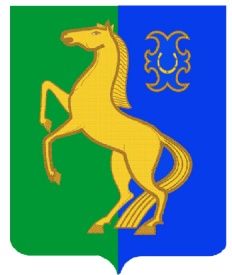             ЙƏРМƏКƏЙ районы                                                       совет сельского поселения        муниципаль РАЙОНЫның                                                  спартакский сельсовет                              СПАРТАК АУЫЛ СОВЕТЫ                                                     МУНИЦИПАЛЬНОГО РАЙОНА            ауыл БИЛƏмƏҺе советы                                                       ЕРМЕКЕЕВСКий РАЙОН452182, Спартак ауыл, Клуб урамы, 4                                              452182, с. Спартак, ул. Клубная, 4    Тел. (34741) 2-12-71                                                                                    Тел. (34741) 2-12-71       Тел. (34741) 2-12-71,факс 2-12-71                                                                  Тел. (34741) 2-12-71,факс 2-12-71       е-mail: spartak_selsovet@maiI.ru                                                                      е-mail: spartak_selsovet@maiI.ru                                               ҠАРАР                                   № 352                                РЕШЕНИЕ              «25»апрель  2019 й.                                                 «25» апреля 2019 г.	ОБ УСТАНОВЛЕНИИ ЗЕМЕЛЬНОГО НАЛОГА В соответствии с Налоговым кодексом Российской Федерации, Федеральным законом от 6 октября 2003 года № 131-ФЗ «Об общих принципах организации местного самоуправления в Российской Федерации», руководствуясь пунктом 2 части 1 статьи 3 Устава сельского поселения Спартакский сельсовет муниципального района Ермекеевский район Республики Башкортостан, Совет сельского поселения Спартакский сельсовет муниципального района Ермекеевский  район Республики Башкортостан решил:1. Ввести на территории сельского поселения Спартакский сельсовет муниципального района Ермекеевский район Республики Башкортостан земельный налог (далее – налог). 2. Установить налоговые ставки в следующих размерах:1) 0,3 процента в отношении земельных участков:- отнесенных к землям сельскохозяйственного назначения или к землям в составе зон сельскохозяйственного использования в населенных пунктах и используемых для сельскохозяйственного производства;- занятых жилищным фондом и объектами инженерной инфраструктуры жилищно-коммунального комплекса (за исключением доли в праве на земельный участок, приходящейся на объект, не относящийся к жилищному фонду и к объектам инженерной инфраструктуры жилищно-коммунального комплекса) или приобретенных (предоставленных) для жилищного строительства;- приобретенных (предоставленных) для личного подсобного хозяйства, садоводства, огородничества или животноводства, а также дачного хозяйства;- ограниченных в обороте в соответствии с законодательством Российской Федерации, предоставленных для обеспечения обороны, безопасности и таможенных нужд;2) 1,5 процента в отношении прочих земельных участков.3) 0,1 процента в отношении земельных участков:- бюджетных учреждений, автономных учреждений и казенных учреждений, созданных Республикой Башкортостан и муниципальными образованиями муниципального района Ермекеевский район Республики Башкортостан, финансовое обеспечение деятельности которых осуществляется за счет средств соответствующих бюджетов в отношений земельных участков, предоставленных для непосредственного выполнения возложенных на эти учреждения функций. 3. Установить следующие налоговые льготы:3.1 освободить от уплаты земельного налога следующие категории налогоплательщиков: - ветераны и инвалиды Великой Отечественной войны;- граждане, удостоенных звания «Почетный гражданин муниципального района Ермекеевский район Республики Башкортостан». 3.2 Налоговые льготы, установленные настоящим пунктом, не распространяются на земельные участки (часть, доли земельных участков), сдаваемые в аренду.4. Установить следующие порядок и сроки уплаты налога и авансовых платежей по налогу: 4.1 установить для налогоплательщиков – организаций расчетные периоды, которыми признаются первый квартал, второй квартал и третий квартал календарного года.4.2 налогоплательщики – организации уплачивают авансовые платежи по налогу в срок не позднее последнего числа месяца, следующего за истекшим отчетным периодом. 4.3 по истечении налогового периода налогоплательщики – организации уплачивают налог не позднее 1 февраля года, следующего за истекшим налоговым периодом. 5. Признать утратившим силу Решение № 296 от 08.11.2018 г. Об установлении земельного налога на территории сельского посе5ления Спартакский сельсовет муниципального района Ермекеевский район Республики Башкортостан6. Настоящее Решение вступает в силу не ранее чем по истечении одного месяца со дня его официального обнародования и не ранее 1 июня 2019 года.7. Настоящее решение опубликовать (разместить) в сети общего доступа «Интернет» на официальном сайте Администрации сельского поселения Спартакский сельсовет муниципального района Ермекеевский район Республики Башкортостан http://spartak-sp.ru и обнародовать на информационном стенде в здании Администрации сельского поселения Спартакский сельсовет муниципального района Ермекеевский район Республики Башкортостан.           Глава сельского поселения          Спартакский сельсовет                                        Ф.Х.Гафурова